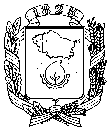 АДМИНИСТРАЦИЯ  ГОРОДА  НЕВИННОМЫССКАСТАВРОПОЛЬСКОГО КРАЯПОСТАНОВЛЕНИЕ03.04.2018                                                                                                   № 391НевинномысскО подготовке и проведении религиозных праздников Пасхаи дня поминовения усопших в городе Невинномысске в 2018 годуВ связи с проведением 07, 08, 15 и 17 апреля 2018 г. религиозных праздников Пасха и дня поминовения усопших, постановляю:1. Прекратить  движение  всех  видов  автотранспорта  с  22-00  часов 07 апреля до 06-00 часов 08 апреля 2018 г.:1) по улице Апанасенко от  пересечения с улицей Демьяна Бедного до пересечения с переулком Больничным;2) по бульвару Мира от торгового центра «Людмила» до бульвара Мира, 21А;3) по улице Пархоменко на участке от дома № 2 до дома № 18.2. Ограничить движение автотранспорта граждан, предприятий и организаций, за исключением пассажирского автотранспорта, выделяемого предприятиями и организациями города Невинномысска для перевозки населения до городского кладбища (район ЗИП) с 08-00  до 16-00  часов 15 и 17 апреля 2018 г.:1) по объездной автодороге от улицы Калинина до улицы Апанасенко, на участке от пересечения с улицей Апанасенко до пересечения с автодорогой, ведущей к городскому кладбищу (район ЗИП);2) по автодороге, ведущей к городскому кладбищу (район ЗИП) на участке пересечения с улицами Рябиновой, Березовой и Каштановой.3. Муниципальному казенному учреждению «Управление по чрезвычайным ситуациям и гражданской обороне города Невинномысска» обеспечить  дежурство  смены  спасателей  на  специальном  транспорте АПП – 0,5:1) с 22-00 часов 07 апреля до 06-00 часов 08 апреля 2018 г. в районе Храма Преподобного Серафима Саровского;2) с 08-00 до 16-00 часов 15 и 17 апреля 2018 г. на территории городского кладбища (район Закубанской части города).4. Управлению жилищно-коммунального хозяйства администрации  города Невинномысска организовать движение пассажирского автотранспорта 15 и 17 апреля 2018 г. в период с 08-00 до 16-00 часов для перевозки населения от автобусных остановок «6-ой микрорайон» (улица Апанасенко) и «Мелькомбинат» (улица Матросова) до городских кладбищ (район ЗИП и район Закубанской части города).5. Отделу общественной безопасности администрации города Невинномысска 07, 08, 15 и 17 апреля 2018 г. обеспечить участие членов Невинномысского городского казачьего общества Ставропольского окружного казачьего общества Терского войскового казачьего общества, Среднекубанского  отдела Ставропольского казачьего войска Союза Казаков России, народных дружин города Невинномысска и охранников частных охранных предприятий города Невинномысска в охране общественного порядка в местах проведения религиозных праздников.6. Рекомендовать:6.1. Отделу МВД России по городу Невинномысску обеспечить 07, 08, 15 и 17 апреля 2018 г. в период проведения религиозных праздников общественный порядок и безопасность дорожного движения в районе Храма Покрова Пресвятой Богородицы, Храма Казанской Иконы Божией Матери, Храма Преподобного Серафима Саровского, остановочного пункта городского общественного автотранспорта «6-ой микрорайон», городских кладбищ (район ЗИП и район Закубанской части города). 6.2. Территориальному отделу здравоохранения города Невинномысска министерства здравоохранения Ставропольского края обеспечить дежурство бригад скорой медицинской помощи:1) с 22-00 часов 07 апреля до 06-00 часов 08 апреля 2018 г. в районе Храма Покрова Пресвятой Богородицы  и Храма Казанской Иконы Божией Матери;2) с 08-00 до 16-00 часов 15 и 17 апреля 2018 г. на территории городских кладбищ (район ЗИП и район Закубанской части города).6.3. Федеральному государственному казенному учреждению «4 отряд федеральной противопожарной службы по Ставропольскому краю» обеспечить дежурство отделения на специальном транспорте АЦ-40:1) с 22-00 часов 07 апреля до 06-00 часов 08 апреля 2018 г. в районе Храма Покрова Пресвятой Богородицы (с места дислокации);2) с 08-00 до 16-00 часов 15 и 17 апреля 2018 г. на территории городского кладбища (район ЗИП).6.4. Пожарной части № 7 филиала государственного казенного учреждения «Противопожарная и аварийно-спасательная служба Ставропольского края» - «Противопожарная служба Ставропольского края» обеспечить дежурство отделения на специальном транспорте АЦ-40 с 22-00 часов 07 апреля до 06-00 часов 08 апреля 2018 г. в районе Храма Казанской иконы Божией Матери.7. Отделу по торговле и бытовому обслуживанию администрации города Невинномысска организовать торговлю согласно схеме размещения нестационарных торговых объектов по продаже сезонного ассортимента на территории города Невинномысска, утвержденной постановлением   администрации города Невинномысска от 23.11.2017 № 2658, в период проведения религиозных праздников.8. Информационно-аналитическому отделу администрации города Невинномысска опубликовать настоящее постановление в газете «Невинномысский рабочий» и разместить на официальном сайте администрации города Невинномысска в информационно-телекоммуникационной сети «Интернет».9. Контроль за выполнением настоящего постановления возложить на заместителя главы администрации города Невинномысска Эма А.Ю.Исполняющий полномочия и обязанностиглавы города Невинномысскапервый заместитель главыадминистрации города Невинномысска                                          В.Э. Соколюк